         КAРАР                                     №   10                  ПОСТАНОВЛЕНИЕ  «21» март 2022 й.                                                             «21» марта 2022 г.  О внесении изменений в постановление Администрации сельского поселения Енгалышевский сельсовет муниципального района Чишминский район Республики Башкортостан « О создании учебно-консультационного  пункта по  гражданской обороне и  чрезвычайным  ситуациям в сельском  поселенииЕнгалышевский сельсовет муниципального  района Чишминский район  Республики  Башкортостан, утвержденного постановлением Администрации сельского поселения  от 11.11.2021 г. № 50          Рассмотрев Протест прокуратуры Чишминского района от 28.02.2022 г. № 07-01-2022/Прдп49-22-20800068 на Положение об учебно-консультационном пункте по гражданской обороне и чрезвычайным ситуациям в сельском поселении Енгалышевский сельсовет, Администрация сельского поселения Енгалышевский сельсовет муниципального района Чишминский район Республики БашкортостанПОСТАНОВЛЯЕТ:         1. Внести в постановление Администрации сельского поселения Енгалышевский сельсовет муниципального района Чишминский район Республики Башкортостан « О создании учебно-консультационного  пункта по  гражданской обороне и  чрезвычайным  ситуациям в сельском  поселении Енгалышевский сельсовет муниципального  района Чишминский район  Республики  Башкортостан, утвержденного постановлением Администрации сельского поселения  от 11.11.2021 г. № 50 следующие изменения:         1.1. Преамбулу постановления изложить в следующей редакции:         «  В соответствии с федеральными законами от 12 февраля 1998 года № 28-ФЗ «О гражданской обороне», с учетом внесенных изменений от 29.06.2015 № 171-ФЗ, от 12 декабря 1994 года № 68-ФЗ «О защите населения и территорий от чрезвычайных ситуаций природного и техногенного характера», от 6 октября 2003 года № 131-ФЗ «Об общих принципах организации местного самоуправления в Российской Федерации», постановлениями Правительства Российской Федерации от 18.09.2020 № 1485 «Об утверждении Положения о подготовке граждан Российской Федерации, иностранных граждан и лиц без гражданства в области защиты от чрезвычайных ситуаций природного и техногенного характера»,  от 2 ноября 2000 года № 841 «Об утверждении Положения об организации обучения населения в области гражданской обороны»;         1.2. Абзац 2 радела  Положения изложить в следующей редакции:«Основными задачами в области гражданской обороны являются:подготовка населения в области гражданской обороны;оповещение населения об опасностях, возникающих при военных конфликтах или вследствие этих конфликтов, а также при чрезвычайных ситуациях природного и техногенного характера;эвакуация населения, материальных и культурных ценностей в безопасные районы;предоставление населению средств индивидуальной и коллективной защиты;проведение мероприятий по световой маскировке и другим видам маскировки;проведение аварийно-спасательных и других неотложных работ в случае возникновения опасностей для населения при военных конфликтах или вследствие этих конфликтов, а также при чрезвычайных ситуациях природного и техногенного характера;первоочередное жизнеобеспечение населения, пострадавшего при военных конфликтах или вследствие этих конфликтов, а также при чрезвычайных ситуациях природного и техногенного характера;борьба с пожарами, возникшими при военных конфликтах или вследствие этих конфликтов;обнаружение и обозначение районов, подвергшихся радиоактивному, химическому, биологическому или иному заражению;санитарная обработка населения, обеззараживание зданий и сооружений, специальная обработка техники и территорий;восстановление и поддержание порядка в районах, пострадавших при военных конфликтах или вследствие этих конфликтов, а также при чрезвычайных ситуациях природного и техногенного характера;срочное восстановление функционирования необходимых коммунальных служб в военное время;срочное захоронение трупов в военное время;обеспечение устойчивости функционирования организаций, необходимых для выживания населения при военных конфликтах или вследствие этих конфликтов, а также при чрезвычайных ситуациях природного и техногенного характера;обеспечение постоянной готовности сил и средств гражданской обороны;            практическое усвоение уполномоченными работниками в ходе учений и тренировок порядка действий при различных режимах функционирования органов управления и сил единой государственной системы предупреждения и ликвидации чрезвычайных ситуаций, а также при проведении аварийно-спасательных и  других неотложных работ.».2. Настоящее постановление опубликовать на официальном сайте Администрации сельского поселения Енгалышевский сельсовет муниципального района Чишминский район Республики Башкортостан.Глава сельского поселения                                           Ф.Г. БадретдиновБаш[ортостан Республика]ыШишм^ районыМУНИЦИПАЛЬ РАЙОНЫныЕНГАЛЫШ ауыл СОВЕТЫауыл биЛ^м^е хакимите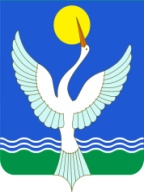 администрацияСЕЛЬСКОГО ПОСЕЛЕНИЯЕнгалышевский сельсоветМУНИЦИПАЛЬНОГО РАЙОНАЧишминскИЙ район      Республика Башкортостан